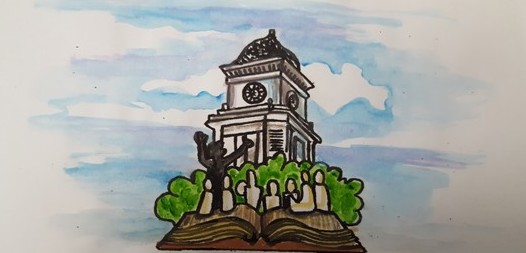 STORYTELLING RESOURCE PLACEMembership ApplicationName:______________________________________________________________________Address:____________________________________________________________________Email______________________________ Cell phone number________________________Membership Annual membership ($25) first 100 members included in publicity as founding members    of SRP Donor Level ($50 and above) includes membership. either as a onetime donation or a monthly support amount. Areas of Interest:	 Discovering new collections to join this gathering of resources	 Helping us find an appropriate location in downtown Jonesborough 	 Joining the fundraising to add to our start up fund.